Prata bok på Helsingfors bokmässa 2022   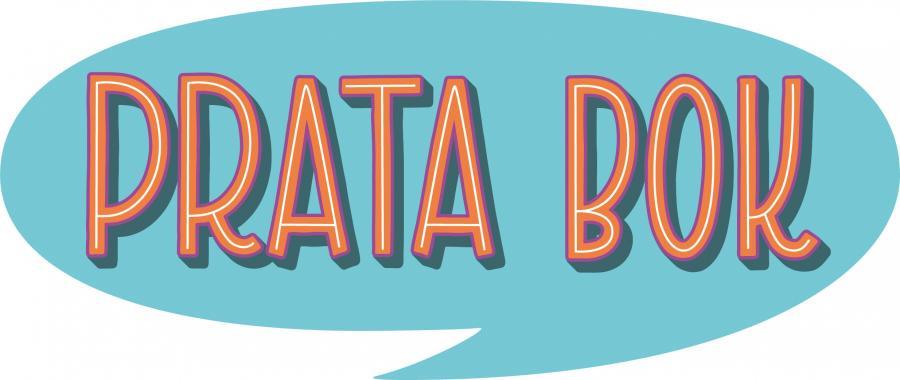 Fiktiv prosa för barn och ungaKarin Filén: Alla mina katastroferDet är 1986 och regnet är radioaktivt efter olyckan i Tjernobyl. Men det hinner hända mycket under en sommar. Jobbiga Jessica med ett hål i hjärtat hämnas, Sandras pinsammaste urklipp ur kvällstidningarna avslöjas och så finns djuret som lurar inne i skogen … Sandra och hennes vänner kränger fram på cyklarna i området och snart, snart börjar den nya skolan.I sin debutroman skriver Karin Filén fram en autentisk familjevardag på 1980-talet. Det är roligt, igenkännbart och spännande!Utkommit   Förlaget MLäsarålder: 9-12 årMatilda Gyllenberg: Hundra dagar hemmaNär jullovet är slut kan elvaåriga Nike inte gå tillbaka till skolan. Ett mörker kommer rullande och hindrar Nike från att göra det hon allra helst vill – att vara i skolan precis som alla andra.
Men så händer något! Ortens simhall brinner ner, och Nike får plötsligt massor att fundera på. Hon och hennes bästa vän Mia dras in i ett spännande och ganska skrämmande mysterium, som de måste lösa alldeles själva. Matilda Gyllenbergs fartfyllda barnroman blandar detektivmysterium med samhällsproblematik. Hon skriver om det centrala för ett barn i dag: miljön, skolan och vännerna. Och om hur viktigt det är att bli förstådd och sedd av de vuxna i sin närhet. Hundra dagar hemma illustreras av Maria Sann.Utkommer  augusti-september Förlaget MLäsarålder: 9-12 årSofia och Amanda Chanfreau: Giraffens hjärta är ovanligt stort Systrarna Sofia och Amanda Chanfreau har i sin debutbok byggt en fantasivärld som du aldrig vill lämna. De behandlar svåra teman utan pekpinnar i boken om Vega som är tio år och bor på Giraffön tillsammans med pappa. Mamma är försvunnen, pappa skaffar sig en ny kylig flickvän och Vega längtar efter en familj och att bli sedd och älskad för den hon är. Vegas superkraft är fantasin som gör hennes liv till ett lustfyllt äventyr.Utkommer våren 2022, S & SLäsarålder 9-12 årEva Höglund: KompisdeckarnaMysterier i Åbomiljö i den andra delen i serien.Utkommer våren 2022, ScriptumLäsarålder: 9-12 årWilma Möller: Kaamos När Alexis Evans flyttar tillbaka till Finland och får praoplats på Lundgårdens ridstall är hon fast besluten att hon är där endast för att mocka dynga och utfodra hästar. Minnena från tiden som tävlingsryttare på nationell nivå i England jagar henne och att sätta sig på hästryggen igen är uteslutet. Men under sin första praodag vid stallet får Lexi träffa en kolsvart valack som väcker hennes slumrande ryttarhjärta. Olyckligtvis är Kaamos förflutna lika mörkt som hans vildvuxna päls. Trots det bestämmer sig Lexi för att göra allt hon kan för att rädda honom. Men kommer Kaamos att få en andra chans? Och blir det Lexi som får ge honom den?Utkommer våren 2022, S & SLäsarålder 12-15 årEllen Strömberg: Vi ska ju bara cykla förbi Manda och Malin går vårterminen i nian, de är bästisar och bor i ett litet samhälle där det verkligen inte händer mycket. Malin och Manda kallas cyklarna för att de så ofta cyklar omkring i jakt på något spännande - en kille, en fest, lite kärlek, vad som helst. Om de inte cyklar så hänger de vid kiosken nästan varje dag, eller på biblioteket.Ellen Strömberg fångar på pricken tiden då man fortfarande är så ung, men själv tycker att man är väldigt vuxen, när ens familj mest är en plåga och man byter kläd- och musikstil varannan vecka. Karaktärsteckningen är träffsäker, igenkänningen hög. Vi ska ju bara cykla förbi rymmer både allvar och befriande humor.Utkommer våren 2022, S & SLäsarålder 12-15 årSebastian Nyberg: Adjutantens hemlighetVi fem goes Insjöfinland. Äventyrsbok för bokslukaråldern. Fyra kusiner njuter av ett långt sommarlov på mormors stuga i Virdois. Malin fyndar på loppis och kommer i misstag över en gammal dagbok från herr Oxhjärta som i tiderna var adjutant på Sveaborgs fästning. I boken finns ledtrådar till adjutantens skatt. Många andra är också ute efter dagboken och kusinerna råkar ut för många äventyr.Handlingsdrivet. Svårt att sluta läsa.Utkommer 16.8. S & SLäsarålder 9–12 årRomanerHenna Johnasdotter: SömnlandetDen brutala smittsjukdomen Sömnen härjar i Tveväldet. På ena sidan av barriären finns kvinnorna, som är biologiskt överlägsna, och på den andra finns männen. Männens samhälle är underutvecklat, orättvist och våldsamt, och där jobbar unga Nolan på bordell. Nolan har diagnostiserats som attraktiv och instabil, men han glöder av upprorslust.
När Nolan får veta något som omkullkastar hela hans tillvaro ansluter han sig till aktivistpartiet SOUP. Subversiva Orden För Upprättelse och Progression leds av den underbara, driftiga Lum. Nolan är inte som alla andra – han har en känsla av att kvinnor inte är så onda som Eliten säger, och att också pojkar som han har rätt att bli kära. Men går det att bli älskad, och ännu viktigare: går det att älska sig själv? Och vad döljer sig egentligen på andra sidan av barriären?
Henna Johansdotter har skrivit en oemotståndlig dystopisk sci-fi, där problematiken kring mental ohälsa och utnyttjande av kroppar drivs till sin spets. Ett rasande starkt äventyr långt borta från världen som vi känner den.Sf-romanUtkommer i augusti-september. Förlaget MLäsarålder: 15 år uppåtKarin Erlandsson: Minkriket nyutgåva från 2014Minkriket är tveklöst en av de bästa romanerna som getts ut på svenska i år. Erlandsson är utomordentligt skicklig på att anpassa familjekrönikans form till de förhållanden hon så väl känner till, och slutresultatet är alltså något så ovanligt som en medkännande och medryckande roman om människor som åtminstone jag har mycket svårt att se som sympatiska. Johanna Karlsson, Ny TidUtkommer våren 2022, S & SGY/HS Teman: Minkfarmer, pälsnäring, människans förhållande till djuruppfödning, vår vilja/förmåga att förstå andra människor. Karin Collins: Snart har sommarn blommat utRoman om sommaren före och ockupationen av Hangö. Romanen inleds våren 1939 med nedslag hos ett antal Hangöfamiljer. Badlivet i Hangö är på topp. Baserar sig på intervjuer och fakta men är en självständig roman.Utkommer 1.9, S & SGY/HSTeman: Krig förr och nu, hur vi alltid vill tro det bästa, blunda för det svåra. Siiri Enoranta: Stormsommar
En av Finlands främsta ungdomsboksförfattare Siiri Enoranta har skrivit en uppslukande framtidsberättelse om oskuldsfullhetens slut. Andrew är ny i den rika flygstaden Queenbridge, där himlen täcks av skepp och svävare som drivs av indigo. Han är intensivt förtjust i rikemansbarnet Josh Roy, som är gänget Sotvingarnas ledare. Då Joshs lillasyster Penelope Roy bevittnar ett mord anlitas Andrews pappa för rehabilitera henne, och Andrew får chansen att tillbringa hela sommaren i Joshs närhet på herrgården Summersutton. Men under den perfekta ytan på Summersutton lurar ett farligt spel av lögner och svek. Andrew försöker bli del av gänget i en värld där pengar och prestige värderas högre än ett människoliv, och där man inte märker att ungdomarnas maktspel gått för långt innan det redan är för sent.
Likt en storm som skoningslöst drar in över land lämnar Stormsommar ingen oberörd. Stormsommar blandar herregårdsroman med spekulativ fiktion och skolelevsdrama, och nominerades till Nordiska rådets barn- och ungdomslitteraturpris 2021.Utkommer   augusti-september    Förlaget M
Läsarålder 15 år uppåtFakta för barnKatja Bargum & Jenny Lucander: Myrornas rekordbokI Myrornas rekordbok finns allt du har undrat om myror – och sådant du aldrig har kunnat föreställa dig. I myrornas värld myllrar det av rekord, för fastän myrorna är små har de superkrafter. De kan leva precis överallt i världen. De kan bo i femtio graders hetta i öknen, inuti ett ekollon, under marken, på internationella rymdstationen eller hemma hos dig. De kan bygga myrstackar som är högre än en vuxen människa. Vissa myror äter bladluskiss, andra svamp, och en del äter bara tusenfotingar. Det finns en miljon miljarder myror på jorden. Och vi möter dem hela tiden i vår vardag.Utkommer i vår Läsarålder: 6-12 årJohannes Ekholm: KarmakomaKarmakoma handlar om vilsna tonåringar som fastnat framför datorn, med spel, substanser och sexfantasier som sällskap. Johannes Ekholms tredje roman är finsk samhällsskildring då den är som bäst. Som en lockande mardröm väller romanen fram, och förkroppsligar en berättelse om vänskap, kärlek, drömmar och beroenden.Utkommer  augusti-september Förlaget MRomaner för unga vuxnaAnnika Åman: Lumpänglar Teaterpjäs på Oravais sommarteater (två slutsålda somrar) blev till en efterlängtad roman.. Klassisk historisk roman om 1920-talet på, Oravais tygfabrik där kvinnor gör tyg av lump. Målet för huvudpersonen är att spara ihop pengar för att resa till Amerika.Utkommer i augusti, S & SGY/HSTeman: Samhällsekonomi, industrialisering, utvandring, kvinnans möjlighet till självständigt arbete och liv iom industrialiseringen.Maria Turtschaninoff: ArvejordArvejord är en förtrollande episodroman om människoöden i en liten österbottnisk by. Under fyra århundraden prövas invånarna av krig, farsoter, svält och sorger och deras relation till platsen där de bor skiftar och lever. Skogen är en vildmark att tämja, en visthusbod, en tillflyktsort, ett uttryck för folksjälen, landets gröna guld och ett rum för själen. Men oavsett hur människorna ser på den är skogen, och platsen, evig.Utkommer i augusti-september Förlaget MLäsarålder: Unga vuxna, gymnasietEssäerKjell & Mårten Westö: Åren Bröderna Kjell och Mårten Westö växte upp i Helsingfors förstäder. Båda två blev författare, och småningom vaknade tanken på att skriva en gemensam bok. I 50 korta texter och med varsitt författartemperament rör sig Kjell och Mårten fram och tillbaka genom minnets skrymslen och vrår. Det handlar om tidens obevekliga gång och tillvarons ständiga föränderlighet. Vad blir kvar, vad minns vi? Kan vi dra några lärdomar av våra liv, och i så fall vilka?Utkommer 13.9, S & SGYTema: Nya genrer, syskonskap, hur syskon formar varandraFakta17. Annika Luther: Rågen – en spretig historiaRågen. En spretig historia är både en fackbok och en spännande berättelse. Annika Luther skriver om kapprustningen mellan gräs och betande djur, om forskarna som svalt ihjäl hellre än att äta sina värdefulla frön, om missväxt och hungerår och om varför rågens följeslagare blåklinten blev högerns favoritblomma. Idag dyker rågen upp som whisky i Vörå och bevaras för framtiden i det stora Domedagsvalvet på Spetsbergen.Utkommer våren 2022HS/GYJuha Kanerva: Alltid HIFKEn jubileumsbok om HIFK och dess plats i staden och nationen. Boken består av artiklar och intervjuer och författarens mål är att skriva så att boken lockar också yngre läsare.Utkommer 15.9HS/GYTema SPORTTara Junker: Gulbetor & ricottamolnTara Junkers receptsamling för livsnjutare utgår från Junkers egna matminnen och rena råvaror som är lätta att hitta i varje affär. Tyngdpunkten ligger på grönsaker men här finns också läckra rätter på fisk och skaldjur. Recepten är läckra och genomtänkta utan att vara krångliga. Junkers matlagningsfilosofi utgår från hennes bakgrund som näringsexpert, men det allra viktigaste är förstås att njuta!Utkommer i vårTema KokbokSara Ehnholm-Hielm: Hur jag gick på bio och aldrig kom tillbakaI denna essäsamling skriver Sara Ehnholm Hielm om filmerna och drömmarna som format henne. Berättelsen börjar på Kaliforniens gyllene beacher där drömfabriken och skönhetsdyrkan blir en oupplöslig del av hennes kropp. Från de kaliforniska gudmödrarna Pauline Kael, Susan Sontag, Joan Didion och Eve Babitz som kompromisslöst ägnat sig åt att vittna om sin tid och ägna sig åt konsten lär sig Ehnholm Hielm att se, känna, slita och kräva, och inför hennes blick, över decennierna, förändras filmerna. Pianot av Jane Campion får henne att se sig själv för första gången och Antichrist av Lars von Trier är den första film hon önskar att hon aldrig nånsin sett. Över åren börjar den amerikanska drömmen te sig alltmer världsfrånvänd, kroppen åldras ovillkorligen och kvinnor och flickor börjar ta allt med plats på dukarna. Vad har hänt med kärleksberättelsen i vår tid? Och ännu viktigare: vad står på spel, om man ägnar allt man kan och allt man är åt filmerna, åt drömmarna?
Utkommer i augusti-september Förlaget MLäsarålder: gymnasietPoesi21.Henry Parland: Mina lögner. Henry Parland i urval. Red: Pieter ClaesPoeten Henry Parland (1908–1930) skrev om att vara ung på 1920-talet, om den tidens populärkultur som film, foto, dans och mode. Hans lakoniska stil fungerar väl även idag, den  kapslar in hur det är att vara ung i kontrast till omvärldens förväntningar.Utkommer i augusti. SLSLäsarålder: 16 år uppåtRosanna Fellman: Republikens presidentRepublikens president – Tasavallan presidentti är Rosanna Fellmans andra diktsamling. Boken är ett flerspråkigt satiriskt diktepos om politisk makt, där symbolik och konsumtion påverkar den nationella identiteten.UtkommitLäsarålder 16 år uppåtPolitisk poesi